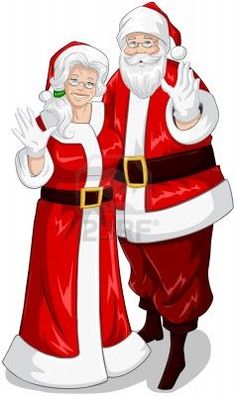 Mr. and Mrs. Claus are coming to Washington Irving School #4 on Thursday December 5, 2019.  Avoid the long lines at the mall and have your child's picture taken with Mr. and Mrs. Claus in front of a beautiful Christmas backdrop.  We’ll be using a new backdrop this year (check the school 4 website for a sneak peek).  You'll receive a professionally edited 4X6 photograph for only $5.00 (Each additional photograph will be $3.00).  Your child may dress in their festive, holiday clothing for the occasion.  Please return the money to your child's teacher NO LATER than Wednesday December 4, 2019.  No money will be accepted after Wednesday, December 4th!  Lastly, there will be no sibling photos.  Each child will be photographed separately.  You'll receive the photograph on or before December 16, 2019.  -------------------------------------------------------------------------------------------------------------Child's Name:  _______________________________________________________Child's Teacher:  _____________________________________________________Grade: _____________________________________________________________Number of Photographs:  ______________________________________________Amount Paid:  _______________________________________________________